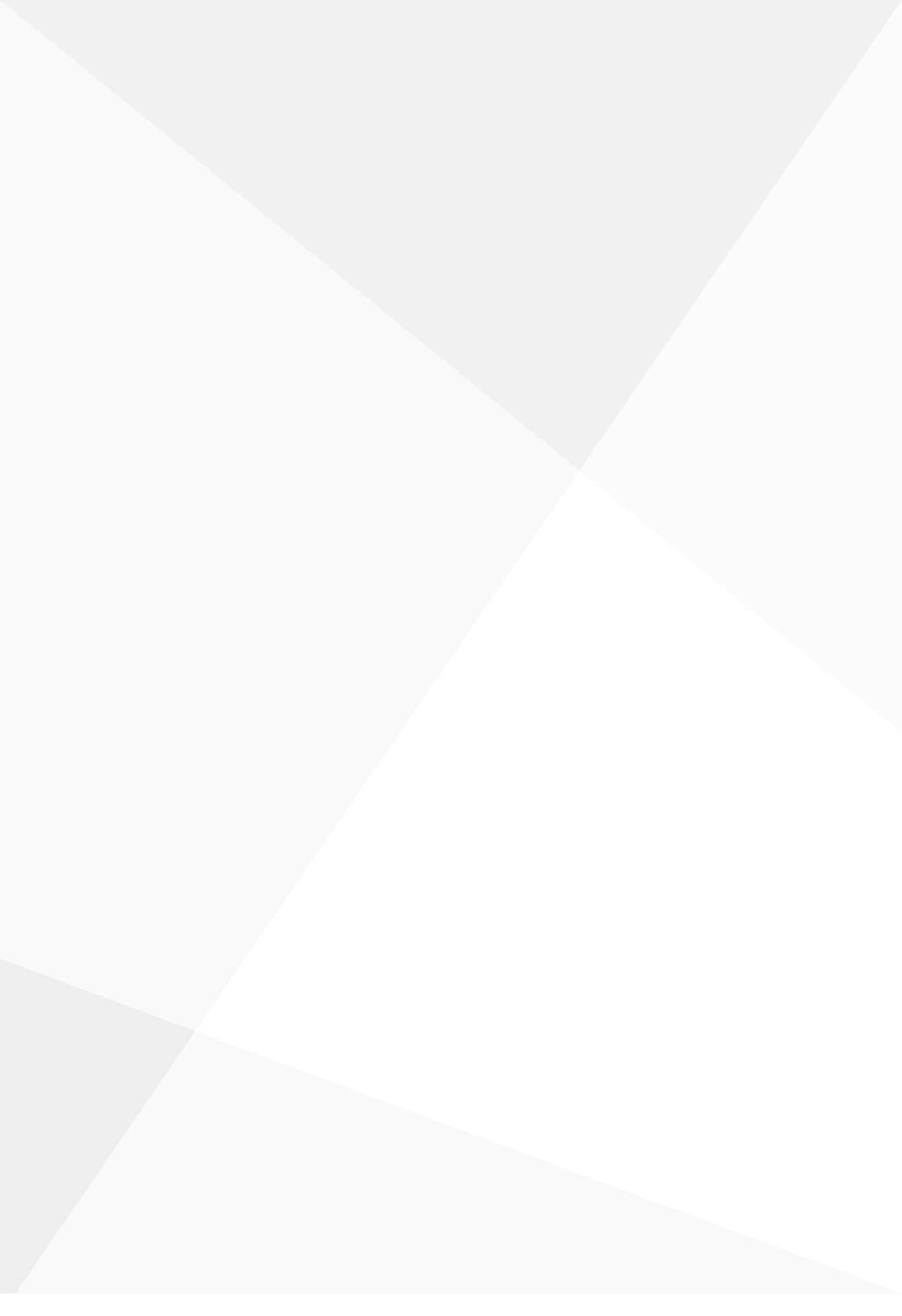 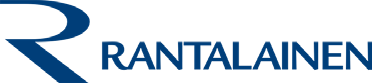 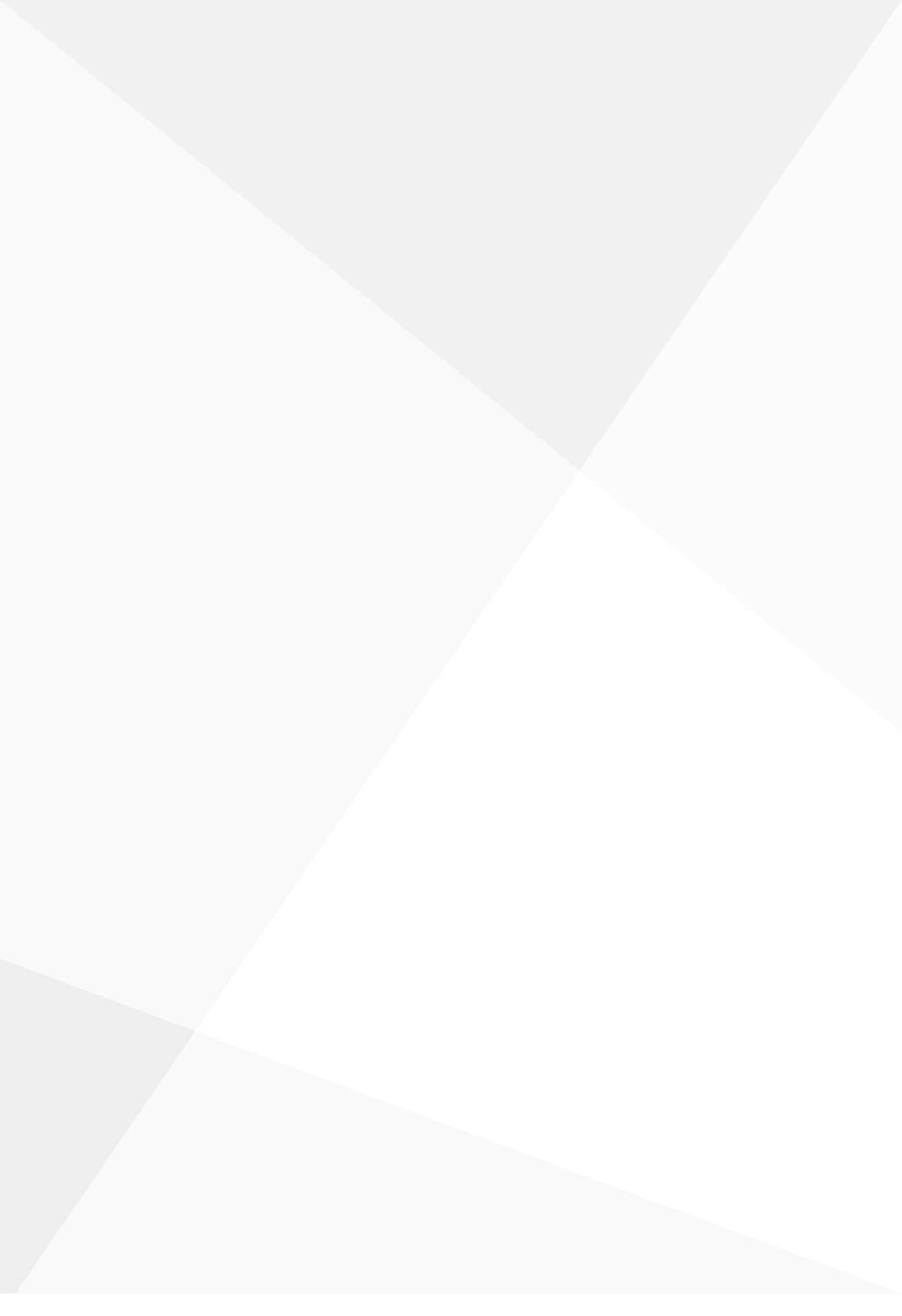 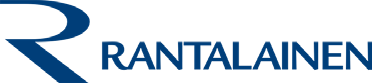 Talousohjesääntö(SEURAN LOGO)SISÄLLYSYLEISET MÄÄRITYKSET§ Suhde muihin säännöksiin(URHEILUSEURAN NIMI) noudattaa hallinnossaan, varojen hoidossaan, kirjanpidossaan, tilin- päätöksessään sekä tilintarkastuksessaan kirjanpitolain ja -asetuksen, tilintarkastuslain, yhdistys- lain sekä yhdistyksen omien sääntöjen lisäksi tämän talousohjeistuksen asettamia määräyksiä.§ Hallituksen taloushallinnolliset tehtävätHallituksen tulee seuran toimeenpanevana elimenä huolehtia seuran hallinnosta ja toiminnan asianmukaisesta järjestämisestä toimintasuunnitelman ja talousarvion puitteissa. Seuralle tehdään toimintasuunnitelma ja talousarvio vuosittain ja esitysten tulee olla verrattavissa edellisen vuoden tilinpäätökseen ja talousarvioon. Talousarvion liitteenä tulee olla yksityiskohtaiset perustelut tilikoh- taisesti tulojen ja kulujen koostumuksesta.Hallituksen on huolehdittava seuran kirjanpidon, raportoinnin sekä varainhoidon asianmukaisesta järjestämisestä sekä seuran omaisuuden tarkoituksenmukaisesta vakuuttamisesta.Joukkueet tekevät tilikausikohtaisen talousarvion toiminnastaan. Joukkueet sitoutuvat noudatta- maan tekemäänsä talousarviota. Mahdolliset muutokset talousarviossa tulee huomioida joukkue- kohtaisessa laskutuksessa, jotta joukkue pysyy omavaraisena.§ Talousvastuulliset henkilötToiminnanjohtaja vastaa seuran toiminnasta hallituksen antamien ohjeiden ja määräysten mukai- sesti. Talousvastuulliset henkilöt vastaavat toiminnanjohtajan ohella siitä, että seuran kirjanpito, raportointi sekä varojen hoito ovat tarkoituksenmukaisia, lainmukaisia, luotettavalla tavalla järjestet- tyjä ja että annettu tieto antaa riittävän ja oikean tiedon päätösten perustaksi.Joukkueiden taloudellisesta toiminnasta ja omavaraisuudesta vastaavat vanhempainkokouksessa nimetyt joukkueenjohtaja sekä rahastonhoitaja.Toiminnanjohtaja vastaa myös siitä, että henkilöstön osalta noudatetaan:(TYÖAIKA- JA VUOSILOMALAKIA / TYÖEHTOSOPIMUSTA)Lain säätämää työaikakirjanpitoa työtunneista ja suoritetuista korvauksistaVuosilomalain mukaista kirjanpitoa vuosilomistaKaikkien vastuullisten toimihenkilöiden tulee hoitaa tehtävänsä taloudellisesti ja huolellisesti.Yhdistyksen talouden hoito§ Rahaliikenne ja pankkitilitSeuralla on käytössään X pankkitiliä. Seuran (TILILLÄ / TILEILLÄ) olevat varat ovat seuran omai- suutta, joka on joukkueen käytössä toiminnan rahoittamiseksi.Seuran kaikki maksuliikenne on hoidettava seuran (TALOUSHALLINTO-OHJELMISTON) välityk- sellä. Seuran maksuliikenne hoidetaan keskitetysti (TALOUSHALLINTO-OHJELMISTOSTA) tosi- tetta vastaan. Maksuliikenteestä vastaavat seuran (TOIMINNANJOHTAJA) sekä (X HENKILÖ). Pankkien tiliotteet tarkastetaan ja täsmäytetään kirjanpitoon viipymättä.Toiminnanjohtajalla on oikeus hyväksyä laskuja maksuun (X) euroon asti. Hyväksyntärajan ylittävät laskut tulee hyväksyttää hallituksen puheenjohtajalla.§ Palkanmaksu ja palkkakirjanpitoPalkanlaskennassa, -maksussa sekä palkkakirjanpidossa tulee noudattaa erikseen annettuja ohjeita ja määräyksiä. Maksettavien palkkojen tulee perustua voimassa oleviin sopimuksiin ja päätöksiin. Palkat ja palkkiot maksetaan (X AJANKOHTANA).Luontoisetumenettelyssä tulee noudattaa Verohallinnon ohjeita.Palkkiosta ja lyhytaikaisista tehtävistä on tehtävä palkkiolasku, joka sisältää seuraavat tiedot:Nimi ja henkilötunnusLaskuttajan osoitetiedotVerotuskuntaTiedot maksuperusteestaAllekirjoitus ja päiväysPalkkiolaskut hyväksyvät tilaaja.Palkanlaskenta, palkkojen maksu, tulorekisteri-ilmoitukset sekä tilitykset on (X HENKILÖN) vastuulla.2.2§ Laskuttaminen ja menojen hyväksyminenSeura laskuttaa jäsenmaksut, toimintamaksut ja muut toimintaan liittyvät maksut käytössä olevan (SEURAPALVELUN) kautta. Joukkueiden laskuttaminen ja suorituksista huolehtiminen on(X TOIMIHENKILÖN) vastuulla. Joukkueen tuotot kohdistetaan joukkueen kustannuspaikalle ja seuran tuotot kohdistetaan seuran kustannuspaikalle. Laskujen hyvitykset ja mahdolliset luottotap- piot tulee tehdä viipymättä, jotta kustannuspaikkakohtainen raportointi on ajantasaista.Seuran menojen osalta noudatetaan asiatarkastusketjua, jolla yhdistys välttää vaaralliset työyh- distelmät. Tällöin menojen tarkastus ja hyväksyntä on eriytetty eri henkilöiden vastuulle. Asiatar- kastusketju käsittää kulun asiatarkastajan sekä hyväksyjän/maksajan. Asiatarkastuksesta vastaa (X TOIMIJA) ja hyväksynnästä vastaa (X TOIMIJA). Talousarviosta poikkeavat suuret hankinnat, kuten esimerkiksi kalustohankinnat tulee vielä lisäksi hyväksyttää yhdistyksen hallituksella. Seuran kaikissa kuluerissä tulee ilmetä kustannuspaikka kirjanpitoa varten.Kulu- ja matkalaskujen osalta asiatarkastuksesta ja hyväksynnästä vastaavat (X TOIMIJA) sekä (X TOIMIJA). Tarkastuksesta vastuullisten henkilöiden tulee vastata siitä, että kulu liittyy seuran toimintaan ja kulu on todenmukainen. Seuralle kohdistuvissa kululaskuissa tulee olla liitteenä tosite hankinnasta sekä tieto siitä, että millä tavalla hankinta liittyy seuran toimintaan.Joukkueiden laskujen ja matka- ja kululaskujen tarkastuksesta ja hyväksynnästä vastaavat vanhem- painkokouksessa valtuutetut joukkueenjohtaja ja rahastonhoitaja.Oman toimialueensa tulot ja menot hyväksyy toiminnanjohtaja. Toiminnanjohtajan menojen hyväk- symisestä vastaa hallituksen puheenjohtaja ja puheenjohtajan menojen hyväksymisestä vastaa varapuheenjohtaja.KIRJANPITO JA TILINPÄÄTÖS§ KirjanpitoSeuran kirjanpito on valtuutettu tilitoimiston hoidettavaksi. Tilitoimisto on vastaa kirjanpidon järjes- tämisestä kirjanpitolain- ja asetusten mukaisesti, yhdessä (SEURAN) kanssa. Kirjanpidon tulee vastata toiminnan laatua ja laajuutta. Toiminnasta syntyvät tulot ja menot tulee kirjata kirjanpitoon tuloa tai kulua kuvaavalle kirjanpidon tilille tai seuran budjetin mukaiselle osa-alueelle. Tilikauden tulot ja menot tulee kirjata bruttomääräisinä omille tileilleen vähentämättä tuloja menoista tai menoja tuloista tarpeellisia oikaisukirjauksia lukuun ottamatta.Kirjanpito hoidetaan sähköisessä järjestelmässä ja sen pohjana on laadittu luettelo käytetyistä tileistä ja kustannuspaikoista. Kirjanpitoon tehtävien kirjausten on perustuttava alkuperäisiin tosittei- siin. Tililuettelo säilytetään tilinpäätösaineiston liitteenä. Kirjanpito tulee pitää ajan tasalla ja sitä on hoidettava huolellisesti.Kirjausten tulee perustua tiliotteista katsottuna vastaaviin tapahtumiin tai sitä täydentäviin tapah- tumiin. Jos perusteeksi ei saada ulkopuolisen antamaa tositetta, kirjaus tulee tehdä yhdistyksen itsensä laatiman ja asianmukaisesti varmennetun tositteen avulla.Seuran kirjanpidosta vastaa tilitoimisto. Seuran vastuualueisiin kuuluu tarvittavan informaation anta- minen tilitoimistolle. Seuran vastuulle kuuluu informoida tilitoimistoa kustannuspaikkoihin liittyvistä kirjausohjeista. Seuran täytyy selventää tai itse merkitä kuluerin osalta kustannuspaikka mille kulut kohdistetaan ja informoida tarvittavista muutoksista viipymättä. Seuran vastuulla on antaa tilitoimis- tolle tarvittavat tiedot, jotta kirjanpito voidaan järjestä hyvän tavan mukaisesti.§ TuloslaskelmaTuloslaskelma tulee laatia kirjanpitoasetusten mukaisesti siten, että eri joukkueiden tuotot ja kulut ilmenevät kustannuspaikkakohtaisesta tuloslaskelmasta. Tuloslaskelman tulee olla verrattavissa talousarvioon ja edellisen vuoden tilinpäätökseen. Tuotot ja kulut tulee esittää bruttomääräisinä. Tulokseen vaikuttavat poikkeukselliset erät tulee selvittää tilinpäätöksen liitetiedoissa.§ TaseTaseen tulee rakenteensa ja pääryhmittelynsä osalta noudattaa kirjanpitoasetuksen tasekaavaa.§ TilinpäätösTilitoimisto laatii yhdessä seuran kanssa tilikaudelta tilinpäätöksen kirjanpitolain ja -asetusten edel- lyttämällä tavalla. Seuran laatima toimintakertomus liitetään tilinpäätökseen. Tilinpäätösmateriaali käsittää tilikauden tuloslaskelman, taseen ja toimintakertomuksen liitetietoineen. Tilinpäätöksen tulee antaa oikean ja riittävä kuva seuran taloudellisesta asemasta ja tuloksesta.Tilinpäätösmateriaalia ja tositeaineistoa on säilytettävä kirjanpitolain määrittelemän ajan verran. Tilinpäätökset ja toimintakertomus on laadittava neljän kuukauden kuluessa tilikauden päättymi- sestä. Laatimisaikataulussa tulee huomioida myös yhdistyksen sääntöjen mukaiset määräykset.Tilinpäätös ja toimintakertomus tulee päivätä allekirjoituspäivänä, jolloin hallitus on tilinpäätöksen hyväksynyt. Tilinpäätöksen ja toimintakertomuksen allekirjoittaa päätösvaltainen hallitus. Tilinpäätös tulee viipymättä koota yhteen ja sitoa. Asiakirjoja on säilytettävä määräysten mukaisesti.RaportointijärjestelmäToteutuneesta toiminnasta ja taloudesta on raportoitava säännöllisesti ja pyydettäessä. Tilinpää- tösmateriaali tulee toimittaa hallitukselle seuran sääntöjen mukaisesti. Raportointi sisältää tuloslas- kelman ja taseen, sekä kustannuspaikka-/joukkuekohtaisia tietoja. Muut olennaiset poikkeamat selvitetään tarvittaessa. Yleistä talousseurantaa tulee tehdä kuukausittain tai tarpeen vaatiessa useammin toimihenkilöiden toimesta ja tuloksista tulee myös raportoida tarvittaessa hallitukselle.Raportointia varten seuran tulee seurata talousarviota ja toteutuneita lukuja säännöllisesti tarpeen vaatimalla tavalla ja tehdä talousarvioon muutoksia tarpeen vaatiessa.Raportit ovat luettavissa taloushallinnon järjestelmässä. Joukkueet seuraavat omaa kumulatiivista tulostaan, joka vastaa käytettävissä olevia varoja.Sisäinen valvonta ja tilintarkistusSisäinen valvonta on tärkeä osa seuran toimintaa ja se tulee järjestää toiminnan laadun ja laajuuden edellyttämällä tavalla. Kirjanpidon ja varainhoidon asianmukaisesta valvonnasta vastaa seuran hallitus.Kulujen asiatarkastusketju on osa yhdistyksen sisäistä valvontaa. Kulujen osalta asiatarkastus- ketjun tulee toteutua aina. Sähköiseen järjestelmään tulevien laskujen kohdalla asiatarkastusketjun tulee täyttyä aina siten, että laskulla on vähintään yksi asiatarkastaja ennen laskun maksua ja hyväksyntää. Seura vastaa kustannuspaikkoihin liittyvistä kirjauksista ja kirjanpidon tileihin liittyvien kirjauksien tarkastuksesta vastaa tilitoimisto. Kustannuspaikkakohtaista laskentaa ja kirjanpitoa tulee tehdä huolellisesti.Sisäiseen valvontaan liittyy myös vuosittain suoritettava tilintarkastus, joka seura teettää vuosittain tilinpäätöksen yhteydessä. Tilintarkastus suoritetaan osana toiminnan valvontaa vuosittain tilinpää- töksen yhteydessä. Seura on velvollinen yhdessä tilitoimiston kanssa toimittamaan tilintarkastajalle hänen vaatimansa asiakirjat, kirjanpitomateriaalin ja tilinpäätösmateriaalin ennen kokousta, jossa tilinpäätös vahvistetaan. Tilintarkastajille täytyy myös antaa mahdollisuus suorittaa tarkastus siinä laajuudessa kuin on tarpeellista.Tilintarkastuksesta on saatava tilintarkastuskertomus ennen kuin tilinpäätös vahvistetaan. Mikäli tilintarkastuksessa ilmenee huomautuksia toiminnan epäkohdista, on hallituksen käsiteltävä pöytä- kirja viipymättä. Tilintarkastuskertomus on myös säilytettävä luotettavalla tavalla.6 Sääntöjen täydennysHallituksella on oikeus antaa tätä taloussääntöä täydentäviä ohjeita ja määräyksiä.